ANOTIMPURILECategoria de vârstă: 6 -12 aniAutori: Istituto dei Sordi di Torino www.istitutosorditorino.org Competențe:Elevii își vor dezvolta abilitățile de observare a schimbărilor din natură și le vor ilustra prin activități artistice.Elevii își vor dezvolta abilitățile psihomotrice prin manipularea unor obiecte din natură. Elevii își vor dezvolta abilitățile cognitive în cadrul unor activități pe tema anotimpurilor și a caracteristicilor acestora. Competențe conform curriculum-ului european:http://eur-lex.europa.eu/legal-content/EN/TXT/?uri=LEGISSUM%3Ac11090Evaluare formativă:Identificarea materialelor de lucruExplicarea pe etape a activităților care implică manipularea materialelor din natură. Definirea și explicarea noțiunilor nou învățate: anotimpuri, schimbarea vremii, frunze, schimbări ale naturii. Evaluare sumativă:Observarea unui colț de natură și explicarea unor fenomene identificate la nivelul anotimpului corespunzător.Vocabular specific/ Cuvinte cheie:natură, frunze, vreme, climă, anotimpuri, produse naturale din fiecare anotimp, caracteristici. Scurtă descriere a contextului/ scenariului educațional:Profesorul și elevii vor aduna materialele necesare desfășurării activității: aceste activități pot fi realizate primăvara, vara și toamna. Profesorul va conduce o discuție despre anotimpuri și caracteristicile acestora, momentul de debut și de final al anotimpurilor pe parcursul anului, anotimpul preferat al elevilor.Discuția este urmată de o propunere de activitate având ca materiale frunze din natură. Activitatea este una artistică și implică realizarea unui chip omenesc sau a unei flori din frunze. Elevii sunt încurajați să propună și alte idei artistice.Profesorul va îndruma elevii atât în faza de observare și sintetizare a informațiilor cât și în cea creative și de expresie plastică.Materiale necesare/ echipament tehnic:Foarfece, carton colorat, lipici, frunze.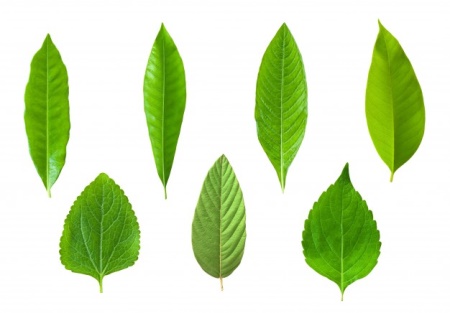 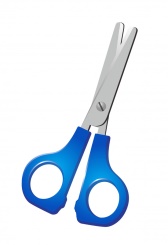 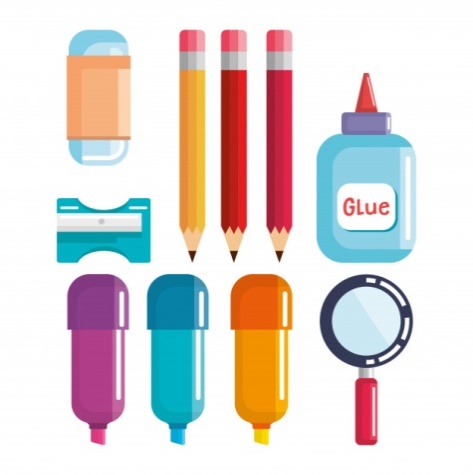 Utilizarea limbajului mimico-gestual (LMG): Executarea în LMG a cuvintelor noi, a materialelor din natură și a etapelor de desfășurare a activității. 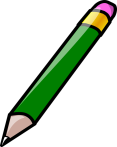 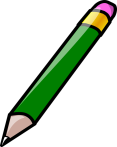 Încercuiește doar frunzele.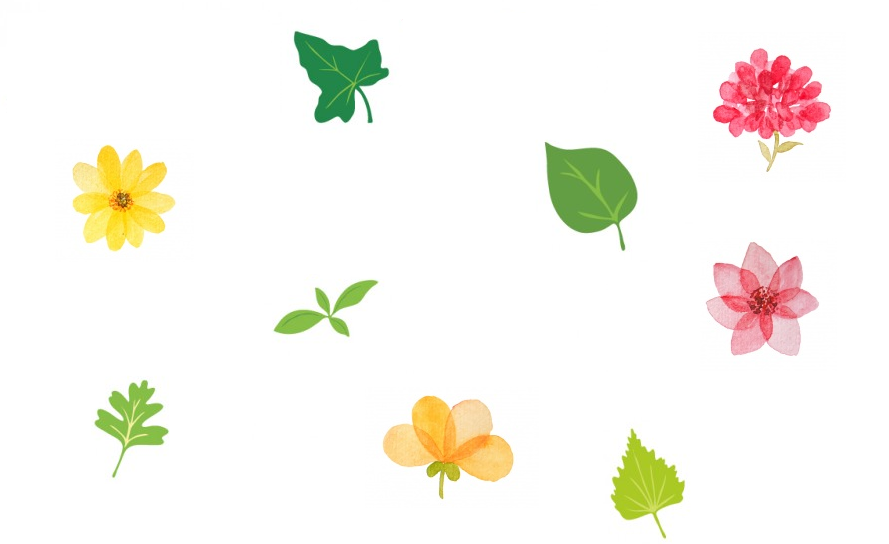 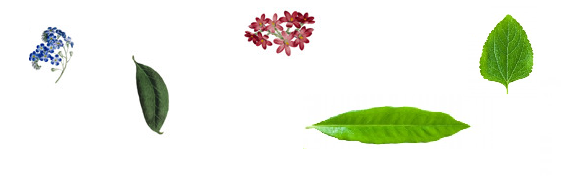 Desenează sau pictează utilizând culorile adecvate frunzele fiecărui copac în funcție de cele patru anotimpuri.  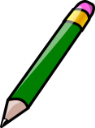 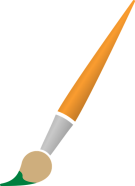 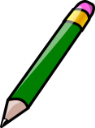 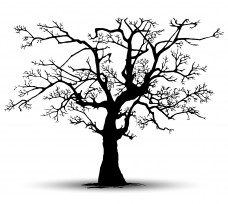 Unește frunzele și florile cu anotimpul corespunzător. 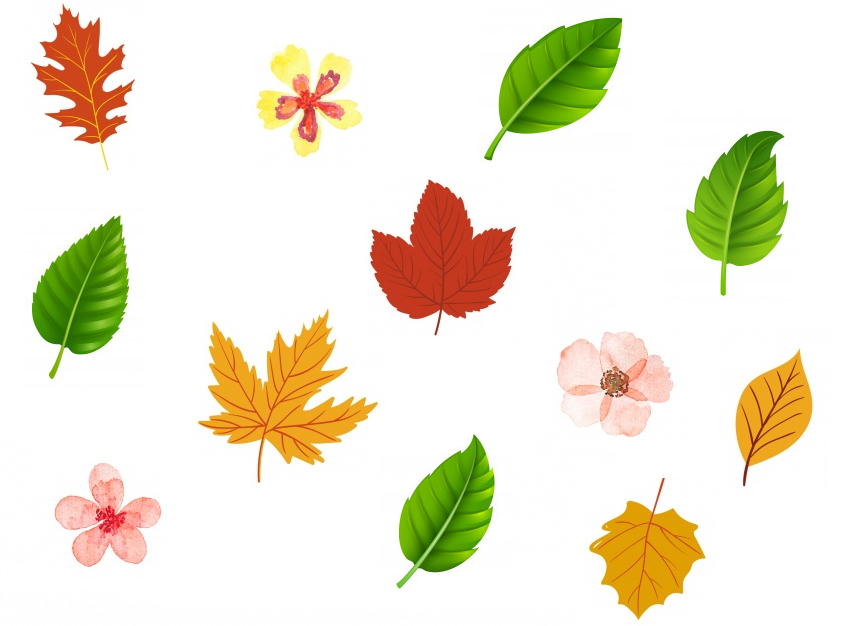 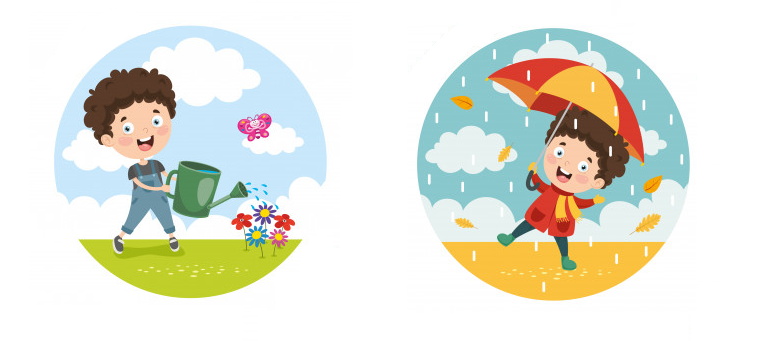 Scrie anotimpul corect în fiecare dreptunghi .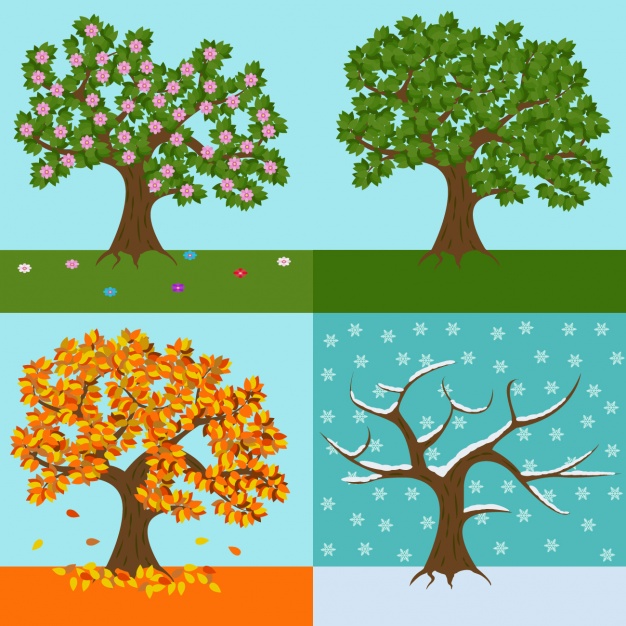 Unește anotimpurile cu lunile anului corespunzătoare.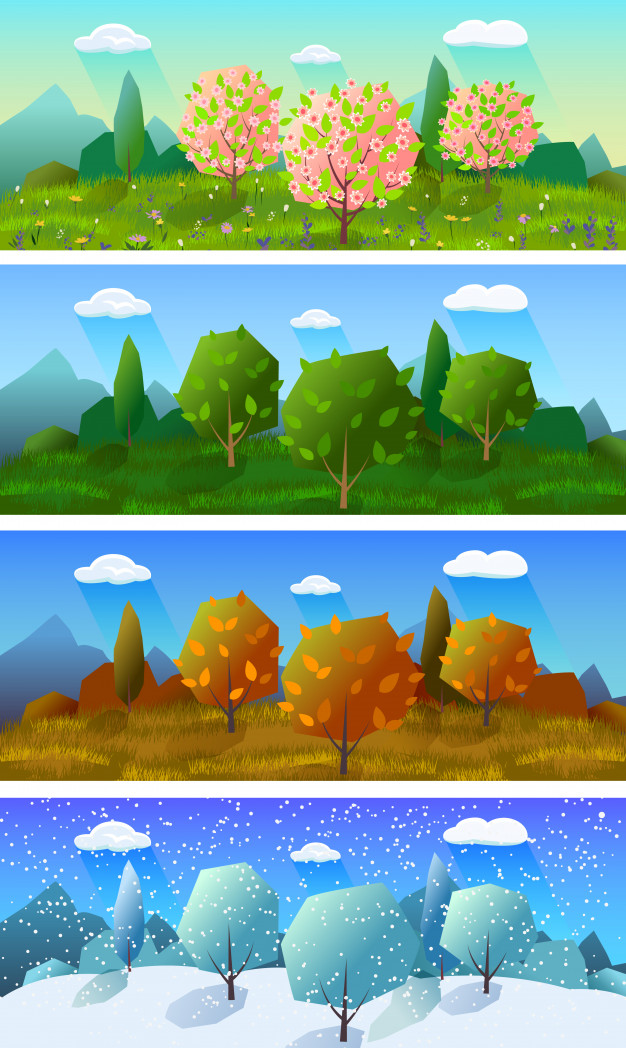 Decupează imaginile și construiește puzzle-ul. 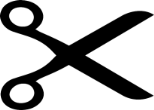 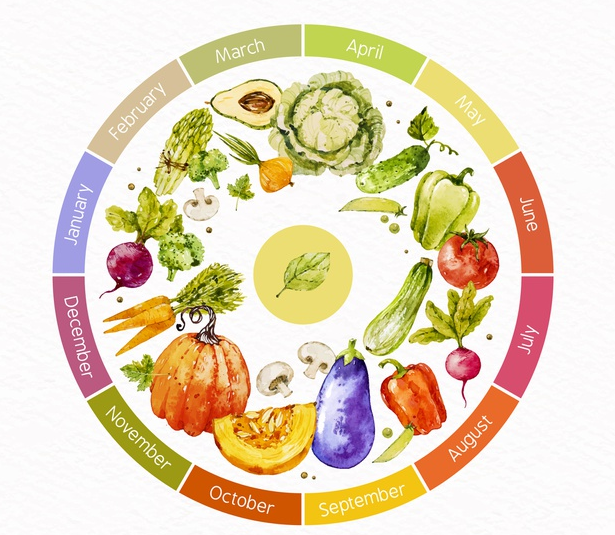 Care este anotimpul tău preferat? Desenează-l!Link-uri utile:https://www.youtube.com/watch?v=6tV_-CK3Hx8 https://www.youtube.com/watch?v=L0D-Z0eFZjs 